Заслушав информацию главного технического инспектора обкома профсоюза работников народного образования и науки, президиум обкома профсоюза отмечает, что в 2018 году, при реализации областного плана мероприятий Года охраны труда в Профсоюзе принятого постановлением президиума Саратовской областной организации Профсоюза в феврале 2018 года был проведён ряд мероприятий, направленных на совершенствование работы по защите прав членов профсоюза на охрану труда и здоровья.В рамках информационной поддержки на сайте областной организации Профсоюза был открыт тематический раздел, посвященный Году охраны труда и наполнялся актуальными материалами, в областной газете «Просвещенец» в рубрике «Год охраны труда в Профсоюзе» размещались материалы об опыте работы по охране труда местных, первичных организаций Профсоюза.В феврале 2018 года был проведён «Мониторинг состояния руководства образовательных учреждений» в котором присутствовали вопросы о состоянии охраны труда и здоровья педагогов, материально-технической базы образовательной организации, финансирования и т.д. Результаты мониторинга использовались при подготовке вопроса на пленум комитета областной организации Профсоюза.3 апреля 2018 года состоялся VIII Пленум комитета областной организации, основным вопросом на котором было обсуждение состояния условий охраны труда и здоровья в образовательных организациях области. По итогам VIII Пленума в Саратовской области развернулась реализация проекта «Совершенствование условий труда, системы управления охраной труда и здоровья работников», в рамках которого проводятся занятия Профсоюзной школы руководителей. В 2018 году прошло 15 семинаров, на которых присутствовало около 600 руководителей и специалистов по охране труда. Работа по данному проекту продолжится в 2019 году.Областная организация выходила в министерство образования области с предложением об активизации в образовательных организациях области работы по разработке положений о системе управления охраной труда. В результате в муниципальные органы управления образования совместное письмом министерства образования области и областной организации Профсоюза были направлены Примерные положения о системе управления охраной труда, разработанные Общероссийским Профсоюзом образования.Накануне Всемирного дня охраны труда, 26 апреля, в областной организации «Общероссийского Профсоюза образования» состоялся семинар внештатных технических инспекторов труда районных, городских и приравненных к ним первичных организаций Профсоюза. В рамках данного семинара прошёл областной конкурс на звание «Лучший внештатный технический инспектор труда». В виде онлайн-тестирования прошёл конкурс на звание «Лучший уполномоченный по охране труда профкома образовательного учреждения». Участники должны были за 20 минут ответить на 15 вопросов.В соответствии с постановлением ЦС Профсоюза от 7 декабря 2017 г. № 4-3 «О состоянии условий и охраны труда в образовательных организациях», постановлением комитета Саратовской областной организации Профсоюза от 3 апреля 2018 г. №8 «О состоянии условий, охраны труда и здоровья работников и обучающихся в образовательных организациях области» в Саратовской области в период с июня по сентябрь 2018 года проводилась общепрофсоюзная тематическая проверка по осуществлению контроля за безопасной и эксплуатацией зданий и сооружений образовательных организаций. В проведении общепрофсоюзной проверки приняли участие 23 местных организаций Профсоюза. Обследование было проведено в 1 044 зданиях образовательных организаций. Информация об итогах проверки была своевременно направлена в ЦС Профсоюза.По итогам «Года охраны труда в Профсоюзе» в декабре 2018 года комитет Саратовской областной организации «Общероссийского Профсоюза образования» проводил онлайн-опрос «Отдельные вопросы охраны труда в образовательных организациях Саратовской области». Мониторинг проводился в образовательных организациях (школах, дошкольных учреждениях, учреждениях дополнительного образования, профессиональных образовательных организациях), подведомственных региональным и муниципальным органам, осуществляющим управление в сфере образования. Он показал, что в образовательных организациях области на конец 2018 года процедуру специальной оценки условий труда прошли более 83% всех рабочих мест, более 92% образовательных организаций области разработали и внедряют систему управления охраной труда, при этом только 33% используют Примерные положения о СУОТ разработанные Профсоюзом.В течение 2018 года органами управления образованием, администрацией образовательных учреждений и профсоюзными организациями предпринимались меры, направленные на обеспечение здоровых и безопасных условий труда и учебно-воспитательного процесса.Работа по улучшению условий и охраны труда, сохранению здоровья работников, приведению образовательных учреждений в пожаробезопасное состояние осуществлялась в рамках реализации государственной политики в области охраны труда, в соответствии с Трудовым кодексом РФ.Затраты на мероприятия по охране труда в 2018 году составили более 335 млн. руб.Из указанных средств 9 577,8 тыс. руб. было направлено проведение специальной оценки условий труда на 16 642 рабочих местах; на приобретение спецодежды, спецобуви и др. СИЗ потрачено 3 175,4 тыс. рублей, на проведение медицинских осмотров работников образовательных организаций израсходовано 60 545,1 тыс. руб., за 4 315,4 тыс. рублей в аккредитованных организациях было проведено обучение 2 006 руководителей, членов комиссий по охране туда, уполномоченных профсоюзных комитетов по охране труда. В 2018 году удалось улучшить ситуацию с оплатой медицинских осмотров работников образовательных организаций (в отдельных районах возврат происходит по решению суда, а в отдельных – средства заложили в муниципальные бюджеты).В 2018 году 103 образовательных организаций воспользовались правом на возврат 20% страховых взносов в ФСС на 1 853,4 тыс. рублей. Это 89 учреждений г. Саратова – 851 тыс. руб., Федеральное государственное бюджетное образовательное учреждение высшего профессионального образования «Саратовский государственный технический университет имени Гагарина Ю.А.» - 182 тыс. руб., Федеральное государственное бюджетное образовательное учреждение высшего профессионального образования "Саратовская государственная юридическая академия" – 140 тыс. руб., Федеральное государственное бюджетное образовательное учреждение высшего образования «Саратовский национальный исследовательский государственный университет имени Н.Г. Чернышевского» – 302 тыс. руб. и другие.Ряд учреждений не смогли воспользоваться правом на возврат 20% сумм страховых взносов из ФСС и использования их на охрану труда в связи с тем, что на момент подачи заявления у страхователя имелась непогашенная задолженность перед ФСС, которая гасится к концу календарного года.В настоящее время в области нет аварийных общеобразовательных учреждений, 100% школ имеют лицензии на осуществление образовательной деятельностиС 1 сентября 2018 года введены дополнительно 1925 мест в общеобразовательных организациях: второе здание Гимназии № 7 г. Саратова на 825 мест, в микрорайоне Шурова Гора г. Энгельса на 1100 мест, переоборудованное под школу помещение на 300 мест в г. Энгельсе.Во всех образовательных учреждениях Саратовской области заключены коллективные договоры с обязательным наличием в них раздела «Охрана труда».Вопросы охраны труда 3 раза заслушивались на заседаниях президиума областной организации Профсоюза.Вопросы охраны труда рассматривались на проходившем с 3 по 5 апреля в санатории «Волжские дали», в рамках школы профсоюзного актива, обучении председателей местных организаций и председателей первичных профсоюзных организаций вузов.Ежегодно в Саратовской области проходит Неделя безопасности, посвященная Всемирному дню охраны труда - 28 апреля.Во время ее проведения работники системы образования обмениваются опытом по созданию здоровых и безопасных условий труда, обсуждают вопросы обеспечения необходимых санитарно-бытовых условий, отмечают лучших специалистов в области охраны труда.Для организации работы внештатных технических инспекторов труда, уполномоченных по охране труда профсоюзных комитетов образовательных организаций комитет областной организации Профсоюза поддерживает в актуальном состоянии нормативную документацию по охране труда. Ссылка на банк документов размещена на официальном сайте Саратовской областной организации Профсоюза.В 2018 году был проведён областной смотр-конкурс на лучшего специалиста по охране труда и лучшую образовательную организацию по охране труда и пожарной безопасности в 2018 году. В финальном этапе приняли участие двадцать пять образовательных организаций области. Итоги смотра-конкурса были подведены совместным приказом министерства образования Саратовской области, Главного управления МЧС России по Саратовской области, Саратовской областной организации Профессионального союза работников народного образования и науки Российской Федерации от 26.10.2018 г. №2226/663/9.В 2018 году проведена работа по оздоровлению работников образования и их детей. Всеми видами оздоровительных мероприятий охвачено более 21 274 членов Профсоюза и 9 559 детей работников образования. Большое внимание оздоровлению уделяется в профсоюзных организациях г.Саратова, Энгельсского, Балаковского, Марксовского, Ивантеевского, Красноармейского, Новобурасского, Вольского,  Калининского, Петровского Ершовского, Краснокутского, Перелюбского районов, профсоюзных организаций студентов и работников Саратовского государственного технического университета имени Гагарина Ю.А., Саратовского государственного университета им.Н.Г.Чернышевского, Саратовской государственной юридической академии, Поволжского колледжа технологии и менеджмента, Энгельсского механико-технологического техникума, Саратовского областного химико-технологического техникума. В соответствии с Трудовым Кодексом РФ профсоюзы осуществляют контроль за соблюдением прав и законных интересов работников в области охраны труда и здоровья.Во всех районных и городских, и приравненных к ним первичных, организациях Профсоюза работников народного образования и науки РФ Саратовской области избраны 54 внештатных технических инспекторов труда.В подавляющем большинстве образовательных учреждений Саратовской области избрано 1802 уполномоченных профсоюзных комитетов по охране труда. Организовано систематическое обучение уполномоченных профсоюзных комитетов силами внештатной технической инспекции.Главным техническим инспектором, внештатными техническими инспекторами в 2018 году проведено 727 обследования состояния охраны труда и рабочих мест, выдано 372 представления. Уполномоченные профсоюзных комитетов по охране труда в 2018 году провели 1837 обследований образовательных учреждений, выявлено 889 нарушений, выдано 342 представления.Вместе с тем, в вопросах улучшения условий и охраны труда, сохранения здоровья работников, противопожарной безопасности и производственного травматизма в учреждениях образования области имеют место существенные недостатки.В 2018 году зафиксировано 10 травм (в 2017 год – 12), полученных на производстве работниками учреждений образования. Из них 3 случая – тяжелых. Травмы получены работниками Базарно-Карабулакского района – 1, Вольского района – 2, Энгельсского района – 1, г. Саратова – 5, ФГБОУ ВПО «СГТУ имени Гагарина Ю.А.» – 1.Растет количество специалистов по охране труда в образовательных учреждениях области. В 2018 году их количество составило 337 человек (в 2017 г. – 330 человек). Однако на сегодняшний день это составляет всего 87% от потребности. К сожалению, не везде выполняется ст. 217 Трудового Кодекса Российской Федерации от 30.12.2001 г. № 197 - ФЗ (ред. Федерального закона от 30.06.2006 г. № 90-ФЗ) в части приема на работу освобожденных специалистов по охране труда в учреждениях, с количеством работающих 50 и более человек. Нет специалистов по охране труда или обеспеченность менее 50% в учреждениях Аткарского, Балашовского, Ершовского, Красноармейского, Новоузенского районов.В 23 органах управления образованием из 39 отсутствуют штатные специалисты по охране труда.По-прежнему остро стоит вопрос в отдельных районах с оплатой медицинских осмотров работников образовательных организаций. Областная организация Профсоюза неоднократно обращалась в муниципальные и областные органы исполнительной и законодательной власти о выделении средств на прохождение медицинских осмотров работников образования. Имеются факты, когда в муниципальных бюджетах не предусматриваются средства на проведение медицинских осмотров работников образования. По выявленным в результате проверок нарушениям выданы представления на их устранение и подавляющая часть нарушений устранены.Не выполняется областное трехстороннее Соглашение в части выделения средств на санаторно-курортное лечение работников.Президиум обкома профсоюза работников народного образования и наукиПОСТАНОВЛЯЕТ:Информацию об итогах Года охраны труда в Профсоюзе и состоянии охраны труда в области принять к сведению.Утвердить отчёт о работе региональных (межрегиональных) организаций  Профсоюза по охране труда по форме 19-ТИ за 2018 год (Приложение № 1).Комитету областной организации Профсоюза совместно с министерством образования Саратовской области принять меры по контролю за финансированием мероприятий по охране труда, в первую очередь за проведением медицинских осмотров, за счет средств работодателей.В 2019 году основными направлениями работы областной технической инспекции следует считать контроль за:выделением средств на проведение и организацией прохождения предварительных и периодических медицинских осмотров (обследований) работников образовательных учреждений области;использование образовательными организациями области дополнительного источника финансирования охраны труда, а именно – реализации прав на возврат 20% сумм страховых взносов из ФСС и использования их на охрану труда;разработкой и внедрением в образовательных организациях систем управления охраной труда;выполнением мероприятий по улучшению условий и охраны труда в учреждениях образования;предоставлением льгот и компенсаций работникам, занятым на работах с вредными условиями труда, в порядке, предусмотренном трудовым законодательством, за организацией обеспечения по установленным нормам спецодеждой, спецобувью и другими СИЗ различных категорий работников образования.Технической инспекции труд активизировать работу по взаимодействию с государственной инспекцией труда в Саратовской области и Прокуратурой области в целях устранения проблем по созданию условий и охраны труда.Председателям районных, городских и первичных профсоюзных организаций работников народного образования и науки:До 15 апреля т.г. проанализировать состояние охраны труда и здоровья в образовательных учреждениях, итоги анализа рассмотреть на заседаниях президиумов местных организаций профсоюза, профсоюзных организаций профессионального образования.Провести учебу внештатных технических инспекторов труда и уполномоченных по охране труда профсоюзных комитетов учреждений профессионального образования в марте-апреле 2019 года.Руководителям органов управления образованием совместно с председателями районных и городских профсоюзных организаций рекомендовать:Обратиться в органы местного самоуправления с предложениями о путях оздоровления работников образовательных учреждений.Провести районные и городские смотры-конкурсы на лучшее состояние пожарной безопасности, условий и охраны труда в учреждениях образования. Принять участие в областном смотре-конкурсе на лучшее состояние пожарной безопасности, условий и охраны труда в учреждениях образования области.Принять меры по обеспечению работников качественной спецодеждой, спецобувью и другими средствами индивидуальной защиты в соответствии с утвержденными нормами и правилами и в установленные сроки.Организовать: обучение и проверку знаний требований охраны труда членов комитетов (комиссий) по охране труда;обучение на I группу по электробезопасности неэлектротехнического персонала.Обратиться к главам муниципальных образований с предложением о введении в муниципальных образовательных учреждениях с численностью работающих более 50 человек штатной должности специалиста по охране труда.Контроль за выполнением данного постановления возложить на главного технического инспектора труда Сысуева Д.А.Председатель							Н.Н. Тимофеев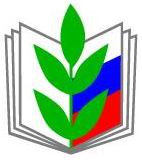 ПРОФСОЮЗ РАБОТНИКОВ НАРОДНОГО ОБРАЗОВАНИЯ И НАУКИ РОССИЙСКОЙ ФЕДЕРАЦИИ(ОБЩЕРОССИЙСКИЙ ПРОФСОЮЗ ОБРАЗОВАНИЯ)САРАТОВСКАЯ ОБЛАСТНАЯ ОРГАНИЗАЦИЯПРЕЗИДИУМПОСТАНОВЛЕНИЕПРОФСОЮЗ РАБОТНИКОВ НАРОДНОГО ОБРАЗОВАНИЯ И НАУКИ РОССИЙСКОЙ ФЕДЕРАЦИИ(ОБЩЕРОССИЙСКИЙ ПРОФСОЮЗ ОБРАЗОВАНИЯ)САРАТОВСКАЯ ОБЛАСТНАЯ ОРГАНИЗАЦИЯПРЕЗИДИУМПОСТАНОВЛЕНИЕПРОФСОЮЗ РАБОТНИКОВ НАРОДНОГО ОБРАЗОВАНИЯ И НАУКИ РОССИЙСКОЙ ФЕДЕРАЦИИ(ОБЩЕРОССИЙСКИЙ ПРОФСОЮЗ ОБРАЗОВАНИЯ)САРАТОВСКАЯ ОБЛАСТНАЯ ОРГАНИЗАЦИЯПРЕЗИДИУМПОСТАНОВЛЕНИЕПРОФСОЮЗ РАБОТНИКОВ НАРОДНОГО ОБРАЗОВАНИЯ И НАУКИ РОССИЙСКОЙ ФЕДЕРАЦИИ(ОБЩЕРОССИЙСКИЙ ПРОФСОЮЗ ОБРАЗОВАНИЯ)САРАТОВСКАЯ ОБЛАСТНАЯ ОРГАНИЗАЦИЯПРЕЗИДИУМПОСТАНОВЛЕНИЕПРОФСОЮЗ РАБОТНИКОВ НАРОДНОГО ОБРАЗОВАНИЯ И НАУКИ РОССИЙСКОЙ ФЕДЕРАЦИИ(ОБЩЕРОССИЙСКИЙ ПРОФСОЮЗ ОБРАЗОВАНИЯ)САРАТОВСКАЯ ОБЛАСТНАЯ ОРГАНИЗАЦИЯПРЕЗИДИУМПОСТАНОВЛЕНИЕПРОФСОЮЗ РАБОТНИКОВ НАРОДНОГО ОБРАЗОВАНИЯ И НАУКИ РОССИЙСКОЙ ФЕДЕРАЦИИ(ОБЩЕРОССИЙСКИЙ ПРОФСОЮЗ ОБРАЗОВАНИЯ)САРАТОВСКАЯ ОБЛАСТНАЯ ОРГАНИЗАЦИЯПРЕЗИДИУМПОСТАНОВЛЕНИЕ
«05» февраля 2019 г.
г. Саратов
г. Саратов
г. Саратов
г. Саратов
№ 28Об итогах Года охраны труда, о состоянии охраны труда, здоровья, противопожарной безопасности и производственного травматизма в учреждениях образования в 2018г. и задачах на 2019г.Сысуев Д.А., Тимофеев Н.Н.Об итогах Года охраны труда, о состоянии охраны труда, здоровья, противопожарной безопасности и производственного травматизма в учреждениях образования в 2018г. и задачах на 2019г.Сысуев Д.А., Тимофеев Н.Н.Об итогах Года охраны труда, о состоянии охраны труда, здоровья, противопожарной безопасности и производственного травматизма в учреждениях образования в 2018г. и задачах на 2019г.Сысуев Д.А., Тимофеев Н.Н.